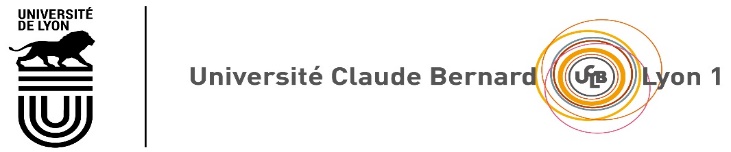 Votre Contact : 	DRED – Pôle Doctorat & HDRBâtiment ATRIUM 43 Bd du 11 novembre 191869622 VILLEURBANNE Cedex Francescolarite.etudes-doctorales@univ-lyon1.frFORMULAIRE DE DEMANDE DE SOUTENANCE DANS UN LOCAL HORS UCBLNom et Prénom du candidat.e :Nom et Prénom du directeur de thèse :Mail du directeur de thèse :Ecole doctorale :Laboratoire :Thèse en cotutelle :  Oui          NonMotif de la demande : Date et signature du directeur de thèse :Décision de l’établissement : avis favorable               avis défavorablePour le Président et par délégation : Le Vice-Président Recherche 